11. GIS-Day 2014 in OberösterreichSehr geehrte Damen und Herren!Zum 11. Mal wird der GIS-Day vom Land OÖ und der PH-Linz gemeinsam organisiert; auch in diesem Jahren bietet uns das Landesdienstleistungszentrum ausreichend Platz, um Schüler/-innen und Lehrer/-innen den Einsatz und die Bedeutung geographischer Information (GI) in Beruf, Schule und Alltag näher zu bringen.Das breite Spektrum beruflicher Anwendungen wird durch GI-Firmen Oberösterreichs und durch tertiäre Studienangebote dokumentiert. Verschiedene Abteilungen der oö. Landesregierung präsentieren ihren Einsatz von GI im Rahmen der öffentlichen Verwaltung. Um aktuelle schulische Möglichkeiten kümmern sich GW-Studierenden an der PH-Linz.Nach einem gemeinsamen Start im Plenum warten sechs Workshops auf Sie. Der GIS-Day schließt mit einem kostenfreien Mittagessen für alle teilnehmenden Schulen ab.Dazu möchten wir alle Schülerinnen und Schüler der 5. – 8. Klassen AHS sowie der 1. - 5. Klassen BHS in Begleitung ihrer Lehrer/-innen sehr herzlich einladen.Mittwoch, der 5. November 2014, von 9.00 bis 14.00 Uhr.Landesdienstleistungszentrum Linz (nahe dem Linzer Hauptbahnhof)Auch als Lehrer bzw. Lehrerin (ohne Schülergruppe – aller Schultypen!) sind Sie herzlich willkommen. Bitte wählen Sie die Lehrerfortbildung L023 an der PH-Linz (https://www.ph-online.ac.at/ph-linz/lv.detail?clvnr=140400&sprache=1). Alternativ dazu bietet sich auch der GIS-Day am Mi. 19. Nov. 2014 an der Universität Salzburg an (vgl. www.gisday.at).Die Zahl der teilnehmenden Schüler/-innen ist auch in diesem Jahr auf 400 begrenzt. Wir sind guter Dinge, damit das Auslangen zu finden. Sichern Sie sich aber dennoch Ihre Teilnahme durch zeitgerechte Anmeldung (Kriterien: Begrenzte Zahl der Schüler/-innen pro Schule, Absage im letzten Jahr, Reihenfolge der Anmeldungen) und senden Sie uns das Anmeldeblatt so bald wie möglich via E-Mail an gw@eduhi.at zurück (spätestens bis Fr. 3. Okt. 2014). Sie finden es in digitaler Form auch am gw.eduhi.at/gisdayooe. Wir bestätigen das Einlangen der Anmeldung und geben Mitte Oktober die Zu- oder Absage bekannt. Bitte beachten Sie, dass jede Schülerin bzw. jeder Schüler nur einmal den GIS-Day besuchen kann und pro Schulklasse ein eigenes Anmeldeblatt ausgefüllt werden muss.http://www4.edumoodle.at/gwk/mod/resource/view.php?id=2370Bei Problemen mit der Anmeldung und für Rückfragen steht Ihnen gerne Alfons Koller via E-Mail (gw@eduhi.at) zur Verfügung. Mit freundlichen Grüßen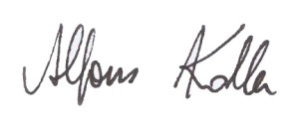 im Namen des gesamten Organisationsteams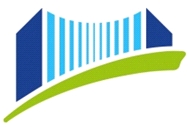 PÄDAGOGISCHE HOCHSCHULEder Diözese Linz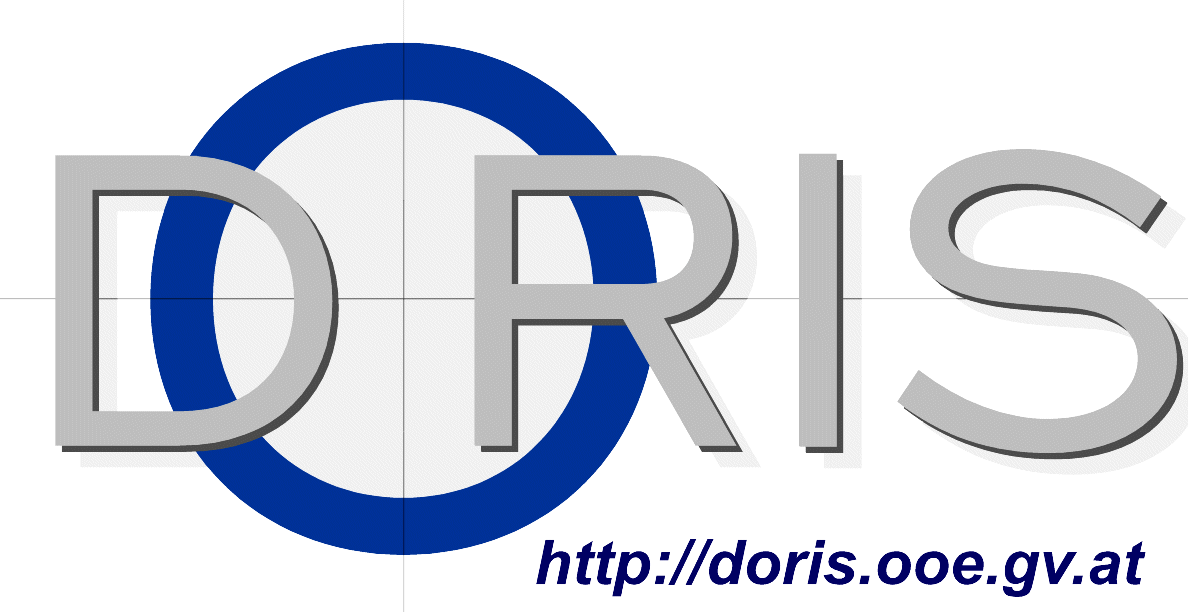 Institut für FortbildungSalesianumweg 5b, A-4020 LinzTel.: +43 (0)70 / 772 666-1180E-Mail: gw@eduhi.at, Web: gw.eduhi.at/gisdayooeLinz, am 6. September 2014